Всероссийский конкурс юных исследователей окружающей среды «Открытия 2030»Секция: «Обращение с отходами»Биоразлагаемый пластикАвтор работы:Саутин Владислав Максимович, 8 класс МАОУ ДО «Дворец детского и юношеского творчества имени А.А. Алексеевой»,г. Череповец, Вологодская областьРуководитель:Селезнева Наталия Чавдаровнапедагог дополнительного образования высшей категории МАОУ ДО «Дворец детского и юношеского творчества имени А.А. Алексеевой»г.Череповец2023ВведениеОстрая экологическая проблема, с которой столкнулось современное общество – это пластиковое загрязнение, которое взаимосвязано с невысокой ценой и долговечностью пластмасс, а также незаменимостью в данный момент этого материала в некоторых сферах, что определяет высокий уровень его использования человеком. В результате жизнедеятельности человека в окружающую среду попадает огромное количество пластиковых отходов, которые отрицательно влияют на земную поверхность, водные пути и океаны. Синтетический пластик опасен тем, что имеет длительный период разложения, а некоторый содержит и токсичные вещества. Кроме того, в результате жизненного цикла пластика могут высвобождаться парниковые газы, что вносит существенный вклад в глобальное потепление климата на нашей планете. Усилия по сокращению пластикового загрязнения предпринимаются в различных странах и включают в себя попытки снизить потребление одноразовых пластмасс и поощрение их переработки.Тема моей работы актуальна, поскольку пластиковое загрязнение вызывает серьезную угрозу для нашей планеты. Один из способов решения проблемы – создание биоразлагаемого пластика и замена им углеводородного. Цель работы: получение биоразлагаемого пластика.Задачи:создать биоразлагаемый пластик из растительного сырья;сравнить результат получения биоразлагаемого пластика из различных веществ.Глава 1. Обзор литературыБиопластиком называют пластмассы на биологической основе. Такой материал сделан из биомассы (кукурузы, соломы, опилок), а не из ископаемых ресурсов на основе нефти [6]. Биоразложение (биодеградация, биологический распад) в общем случае представляет собой распад какого-либо вещества в результате жизнедеятельности микроорганизмов. Конечным результатом этого процесса являются устойчивые, простые соединения (такие как вода и углекислый газ), т.е. происходит разделение органических химических соединений вещества с помощью микроорганизмов на углекислый газ, воду и минеральные соли любых других присутствующих элементов (минерализация) и новую биомассу в присутствии кислорода либо разделение на углекислый газ, метан, минеральные соли и новую биомассу в отсутствие кислорода [4]. По отечественному ГОСТ Р 54530-2011 время разложения упаковки в компосте должно быть не более 6 мес. Степень биоразложения должна составлять не менее 90% при аэробном биоразложении и не менее 50% при анаэробном биоразложении [4]. Одно из преимуществ биопластиков, которое подчеркивают все их производители, – они существенно уменьшают выбросы диоксида углерода в окружающую среду. Это зависит именно от сырья, ведь биомасса растет благодаря тому, что поглощает из атмосферы диоксид углерода. И даже если неразлагаемые пластики, сделанные из растений, сожгут в конце цикла, в атмосферу попадет лишь тот углекислый газ, что они поглотили при жизни. По приблизительным подсчетам, только пластики на основе крахмала могут сэкономить от 0,8 до 3,2 т CO2 на тонну продукции по сравнению с полиэтиленом, полученным из органического топлива [1]. Безусловно, возобновляемое сырье уменьшает зависимость от полезных ископаемых, и это замечательно. Однако не составит ли выращиваемая биомасса конкуренцию продовольственным сельскохозяйственным культурам? Похоже, это теоретические опасения. Сегодня биомасса, которая идет на производство биотоплива и химических продуктов, – это не более 5% от всей биомассы, используемой человеком. Распределение выглядит примерно так: 62% биомассы – это сельскохозяйственные культуры (продукты питания), 33% – лес для обогрева, строительства, мебели и бумаги, и только оставшиеся 5% идут на текстиль, химию. Вряд ли это соотношение сильно изменится в последнее время даже при активном росте производства биопластиков. По большому счету речь о конкуренции не идет [1]. Проблема, как всегда, в деньгах – сегодня биопластики стоят в 2–7 раз дороже, чем их аналоги, полученные из углеводородного сырья. Однако не стоит забывать о том, что еще пять лет назад они были в 35–100 раз дороже. Но пока биопластики так дороги, их массовый выпуск нереален. Многие эксперты полагают, что как только большое количество заводов начнет выпускать биопластики, цена упадет, и тогда-то они составят реальную конкуренцию полимерам из нефти [1]. Крахмал - пожалуй, самое распространенное сырье для биоразлагаемых материалов, с ним работают более 30% специализированных предприятий. Конечно, сам он довольно хрупкий, но если в него добавить растительные пластификаторы (глицерин, сорбитол), волокна льна, конопли или полимер молочной кислоты, полученный из кукурузы или свеклы, то это увеличит механическую прочность и пластичность. Модификация гидрофильных ОН-групп сделает его устойчивым к влаге. Таким образом, крахмал используют не только в качестве наполнителя, но и модифицируют его, после чего получается полимер, который разлагается в окружающей среде, но при этом обладает свойствами коммерчески полезного продукта [1]. Для создания биоразлагаемого пластика кроме крахмала может использоваться и другое сырье растительного происхождения: Каппа каррагинан и агар-агар – вещества, получаемые из красных и бурых водорослей, встречающихся в Тихом океане и Черном, Баренцевом и Белом морях.Пектины – вещества, содержащееся во фруктах, ягодах и некоторых овощах.Камеди – вещества, выделяемые растениями при механических повреждениях коры. Они содержится не только в стволе растения, они есть в листьях, мелких ветвях, корнях и даже плодах деревьев. Камедь рожкового дерева получают из эндосперма бобов рожкового дерева, распространённого в странах Средиземноморья. Представляет собой натуральную пищевую добавку, которая применяется в пищевой промышленности в качестве загустителя, слабого гелеобразователя. Свою популярность продукт завоевал, благодаря устойчивости к воздействию кислот, солей и высоких температур. При охлаждении кристаллизация замедляется, вкусовые качества сохраняются. Для получения плотной желеобразной консистенции продукт применяется в сочетании с агаром, альгинатами, каррагинанами [5]. Конжаковая камедь представляет собой вещество растительного происхождения и на 75% состоит из глюкоманнана. Компонент добывается из клеток некоторых лиственных и хвойных растений. Добавка имеет высокую степень загущения [5]. Ксантановая камедь имеет натуральное происхождение. У добавки отличные стабилизирующие и загущающие свойства. Свойства продукта не меняются под влиянием высоких или низких температур, благодаря чему добавка выдерживает множество циклов разморозки-заморозки [5]. Гуаровая камедь включает в свой состав различные полисахариды, протеины и клетчатку. В естественном виде данную камедь можно увидеть в зернах стручкового растения. При помощи данной пищевой добавки удается достичь оптимальной вязкости любого блюда. Одно из преимуществ данного загустителя в том, что он не чувствителен к низким температурам, в том числе к заморозке, не лишается своих свойств даже при растворении в холодной воде, но чувствителен к высокой температуре и повышенной кислотности [5]. В современном мире ведется большое количество исследований и разработок в области биоразлагаемых материалов. Просто воспроизводить уже известные мономеры не так интересно, тем более что из нефти или газа они всё равно пока дешевле. Интересно создавать что-то новое и не наносящее вред окружающей среде. Поэтому огромное число исследователей ставят на биоразлагаемые пластики, полученные из растительного сырья, — собственно, они составляют 80% всего рынка биопластиков [1]. Европа занимает первое место в области исследований и разработок биопластиков. Здесь выпускается около пятой части от мирового объема подобных материалов. К 2023 году доля биопластика, изготовленного в Европе, достигнет 27 %, что обусловлено недавно принятой политикой в таких странах, как Италия и Франция [10]. Крупным производственным центром является Азия. В 2018 году 55 % биопластиков было произведено именно в этой части света. 16 % и 9 % рынка приходятся на Северную и Южную Америку соответственно; 1 % — на Австралию [10]. Наибольшей популярностью пользуется биопластик на основе природных полимеров — крахмала и целлюлозы (из сахарного тростника и кукурузы). Биопластик из кукурузы производят компании Metabolix, NatureWorks, CRC и Novamont. Из сахарного тростника материалы производят предприятия Braskem. Компания Arkema в качестве сырья использует касторовое масло. Rodenburg Biopolymers получает биопластик из картофеля [10]. Голландские дизайнеры Эрик Кларенбик и Мартжи Дрос изобрели способ получения биопластика из водорослей. Их технология превращает водоросли в жидкое сырье, из которого посредством 3D-принтера можно печатать трехмерные пластиковые объекты [2]. Креативные  биоразлагаемые стаканчики Loliware из агар-агара (желирующего компонента из морских водорослей — этического заменителя желатина) запустили американские дизайнеры Челси Бриганти (Chelsea Briganti) и Лэй Энн Такер (Leigh Ann Tucker). «Миллиарды пластиковых чашек попадают на свалки ежегодно. Если Loliware заменяет хотя бы небольшой процент, их влияние будет далеко идущим», — говорит Бриганти [9]. Основанная в 2014 году в Индонезии компания Avani Eco создает продукцию из альтернативных пластику биоразлагаемых материалов. В частности, это пакеты из корня маниоки, которые якобы разлагаются в воде за несколько минут, а также пищевые контейнеры из сахарного тростника, посуда из PLA и кукурузного крахмала. Avani Eco — ведущий поставщик альтернативной упаковки в Юго-Восточной Азии [10]. Пластик из водорослей придумали в Израиле ученые Тель-Авивского университета. Микробы вида Haloferax mediterranei питаются водорослями Ulva lactuca. Побочным продуктом их жизнедеятельности является вещество полигидроксиалканоат, которое используется для производства пластмасс. Водоросли можно выращивать прямо в океане, на любой свободной территории, не занимая полезных земель. Согласно доступной информации, новый материал достаточно быстро разлагается в земле (в течение двух лет) и сравнительно недорог в производстве [10]. Самарские ученые представили съедобную посуду, которая не только может помочь решению проблемы утилизации мусора, но и принести пользу организму. В ее состав входит натуральное яблочное пюре. В дальнейшем самарские ученые планируют производить одноразовые наборы посуды. Пока цена продукта достаточно высока, один стаканчик стоит 30-40 рублей, но ученые уже работают над тем, чтобы сократить затраты на создание стаканов. Сейчас авторский коллектив ожидает патент на технологию производства яблочной посуды [7]. Глава 2. Материалы и методикаИсследование проводилось в течение 5 месяцев, с декабря 2021 года по апрель 2022 года.Оборудование и материалы для получения пластика: электронные весы, емкость для взвешивания веществ, мерная ложка, одноразовая пипетка, блендер со стаканом для перемешивания, 3 противня с антипригорающим покрытием, термометр, каппа каррагинан, яблочный пектин, цитрусовый пектин, агар-агар, глицерин, картофельный крахмал, вода, камеди: гуаровая, конжаковая, ксантановая, рожкового дерева.Изготавливали пластик в два этапа:Приготовление основы для пластика.Сушка пластика.Приготовление основы для пластикаДля приготовления основы для пластика смешивали различные вещества растительного происхождения. В качестве загустителей, стабилизаторов густоты и желеобразователей брали каппа каррагинан, агар-агар, пектины, крахмал и камеди. В качестве пластификатора – глицерин.Эксперименты №№ 1-3 проводили по методике, описанной в литературе и видео-ресурсах [3, 8]. В качестве основы для пластика брали каппа каррагинан, крахмал и глицерин в пропорциях 15:7:1 и 2:2:1. Все вещества смешивали в горячей воде, взбивая блендером до получения однородной желеобразной консистенции.Остальные эксперименты – результат личного исследования. Учитывая, что однокомпонентные основы для пластика: каппа каррагинан, агар-агар, пектин, крахмал, а также основы из опытов №№ 1-2 образуют жесткие и хрупкие пленки, было принято решение экспериментировать с добавлением к основам в различных пропорциях растительного сырья: глицерина, разнообразных по степени вязкости камедей. Глицерин добавляли для придания пленкам пластичности, камеди – для придания пленкам прочности.Чтобы найти удачное сочетание веществ для мягких, плотных и прочных пленок, экспериментируя с каппа каррагинаном, мы добавляли к нему камеди и глицерин в следующих пропорциях: 3:2:1,5; 2:2:1; 2:0,75:1; 2:1,25:1; 2,3:1,5:1; 2:1:1 соответственно. А также провели дополнительные эксперименты с добавлением крахмала и глицерина в соотношении: 1:1:1; 1:1:2.В экспериментах с яблочным и цитрусовым пектином мы смешивали его с камедями и глицерином в пропорциях: 2:2:1; 1:1:1 соответственно, а также крахмалом и глицерином в пропорции 2:2:1.К агар-агару добавляли камеди и глицерин в соотношении: 2:2:1; 2:1:1 и крахмал с глицерином в соотношении 2:2:1.Сушка пластикаСмесь толщиной 5 мм (кроме 1-го эксперимента, где толщина смеси составила 7 мм) заливали в противень с антипригорающим покрытием. Первые образцы сушили в духовом шкафу при температуре 50 градусов в течение 1-4 часов (прил. 2, рис. 1). Затем стали сушить на радиаторе отопления при температуре 50,5 градусов в течение 6-8 часов, на котором результат сушки оказался качественнее из-за наименьшего количества влажности во внешней среде (прил. 2, рис. 2). В высушенном состоянии пленка становились толщиной менее 1 мм.Глава 3. Обсуждение полученных результатовПоочерёдно проводилось 29 различных экспериментов, для каждого из которых готовили основу для пластика, заливали ее в форму и сушили.В ходе наблюдений по различным параметрам отмечали характеристики полученного пластика. Образцы тестировали на мягкость-жесткость, плотность, ломкость при сгибании, прочность при растяжении, цвет и прозрачность. Результаты заносили в таблицу (прил. 1, табл. 1), а также фотографировали произведенный продукт.В экспериментах с каппа каррагинаном, крахмалом и глицерином лучший результат показала пленка, для производства которой вещества смешивались в пропорции 1:1:1. Эта пленка получилась бесцветной и с наилучшими показателями по мягкости, эластичности, прочности (прил. 2, рис. 3). При увеличении в пропорции количества каппа каррагинана пленка становилась более жесткой и ломкой. А при увеличении содержания глицерина приобретала «резиновую» эластичность.В пленках с каппа каррагинаном, камедями и глицерином наилучшей оказалась пленка с добавлением камеди рожкового дерева. Продукт получился мягким, бесцветным, не очень плотным, но при этом эластичным и прочным (прил. 2, рис. 4). Хорошая пленка по мягкости, плотности, эластичности, прочности, но с наличием светлого оттенка, получилась и в экспериментах с конжаковой камедью при сушке на радиаторе отопления. Однако, после сушки в духовом шкафу эта пленка становилась пузыристой и не пригодной в использовании (прил. 2, рис. 2). С ксантановой камедью тоже смогли получить достойный продукт: мягкий, плотный, эластичный, однако с присутствием светлого оттенка. Удачной оказалась пропорция, где смешивали каппа каррагинан с ксантановой камедью и глицерином в соотношении 2:1:1. При увеличении количества ксантановой камеди в 2 раза пленка становилась пузыристой (прил. 2, рис.5). В экспериментах с каппа каррагинаном, гуаровой камедью и глицерином пленки получились мягкие, светлые, эластичные, но отличающиеся по плотности из-за изменения количества гуара в основе. Плотность оказалась выше в эксперименте с наибольшим содержанием камеди - в пропорции 2:1,25:1.В пектиновых пленках с добавлением камедей и глицерина самый худший результат получился с применением ксантановой камеди. Образцы оказались жесткими, ломкими и пузыристыми (прил. 2, рис. 6). А пектиновые пленки с добавлением крахмала и глицерина проявили ломкость. Хороший результат по мягкости, эластичности, прочности получился в экспериментах с конжаковой камедью. Но эти пленки обладали шероховатой поверхностью. И самый лучший результат мы наблюдали с использованием камеди рожкового дерева. Пленки получились мягкими, плотными, эластичными, гладкими.В экспериментах с агар-агаром, камедями и глицерином нам не удалось получить хороший результат. При добавлении конжаковой и ксантановой камедей пленки становились ломкими и пузыристыми (прил. 2, рис. 7). При добавлении камеди рожкового дерева и гуаровой камеди продукт получился мягкий, плотный, эластичный, однако липкий и пузыристый (прил. 2, рис. 8). А в сочетании агар-агара с крахмалом и глицерином пленка становилась липкой и ломкой, хотя и с ровной текстурой. Такой неудовлетворительный результат, возможно, обусловлен тем, что купленный агар-агар оказался не в чистом виде, а с добавлением мальтодекстрина в не указанной на упаковке пропорции.Самые худшие результаты получились в однокомпонентных пленках из каппа каррагинана, агар-агара, яблочного и цитрусового пектина (прил. 2, рис. 12). Пластик получился плотным, жестким и ломким. Но при добавлении в основу камедей и глицерина характеристики пленок, как мы уже отметили, существенно менялись.Бесцветный пластик получился только из водорослевого материала: каппа каррагинана, агар-агара в сочетании с камедью рожкового дерева, либо крахмалом (прил. 2, рис. 11). Все пленки с наличием в своем составе пектина получились в светло- бежевых и желтых оттенках (прил. 2, рис. 9, 10).Непрозрачный пластик получился в экспериментах с сушкой основы в духовом шкафу. Пленки приобрели неровную шероховатую структуру из-за повышенной влажности воздуха в духовке (прил. 2, рис. 1, 2). Полупрозрачный пластик получился в экспериментах с агар-агаром. Созданные пленки имели пузыристую структуру, делающую пластик не полностью прозрачным (прил. 2, рис. 7, 8). Во всех остальных экспериментах пластик получился прозрачный.Все полученные образцы пленок мы протестировали на растворимость в воде. В первые 10 минут эксперимента пленки вели себя одинаково - набухали. Далее мы наблюдали разную реакцию пленок на воду. Нерастворимой в воде оказалась пленка из каппа каррагинана с крахмалом и глицерином с наибольшим содержанием каппа каррагинана в пропорции (15:7:1), она спустя 8 суток сохранила свой внешний вид. Медленно растворимые пленки меняли свой внешний вид в промежутке со 2 по 7 сутки после начала эксперимента. Это пленки из каппа каррагинана с крахмалом и глицерином в пропорциях 2:2:1, 1:1:1, 1:1:2, из каппа каррагинана с глицерином и камедями: ксантановой, конжаковой, гуаровой, а также однокомпонентная пленка из каппа каррагинана и пленка из агар-агара с конжаковой камедью и глицерином. Быстрорастворимые пленки уже через час после начала эксперимента стали превращаться в гель, через два часа распались на мелкие фракции, а через 3 часа растворились в воде. К ним относятся все оставшиеся пленки.Все полученные образцы пленок были испытаны на заморозку в морозильной камере. Пленки прошли цикл заморозки в течение 12 часов при температуре -16 градусов и разморозки в условиях комнатной температуры, не изменив после этого своей формы и свойств.Полученные в ходе экспериментов пленки были проверены на биоразлагаемость. Для этого образцы закопали на 14 дней в питательный грунт для растений и оставили на подоконнике при комнатной температуре, периодически поливая землю, чтобы она не пересыхала. Через указанный промежуток времени провели проверку земли, где были закопаны пленки и не обнаружили остатков, что доказывает биоразлагаемость пластика.Из проведенного исследования видно, что получившийся пластик можно использовать в повседневной жизни: лучшие образцы мягких пленок подходят для упаковки подарков, продуктов питания (прил. 2, рис. 13), в том числе для заморозки продуктов; плотные пленки – упаковки подарков и цветов (прил. 2, рис. 14), создания обложек; нерастворимые в воде пленки подойдут в качестве тары (капсул, бутылок, стаканов) для жидкости.Глава 4. Экономическое обоснование проектаМы провели расчет стоимости удачных образцов пластика, полученных в ходе проекта. В расчете учитывали оптовые цены на материалы, стоимость отопления, использованного при сушке пластика и стоимость электроэнергии, потраченной на работу блендера при взбивании основы для пластика, но не учитывали стоимость труда. Цены на материалы для расчета мы брали оптовые с Торговой площадки «АгроСевер» (таб. 1). Таблица 1Цены на материалы (по состоянию на 01.02.2022)*Оптовые цены Торговой площадки «АгроСевер» - АгроСервер.ру — информационная поддержка сельского хозяйства и пищевой промышленности (https://agroserver.ru)Электроэнергии на 1 эксперимент потрачено 0,14 кВ/ч (при мощности блендера 850 Вт и 20 секунд времени, требуемого на взбивание). Тариф на электроэнергию в дневное время составляет 4,16 руб. за 1 кВт/ч, следовательно, затрачено электроэнергии на все эксперименты 59 копеек (0,14*4,16=0,59 (руб.)). Таким образом, на 1 эксперимент требуется электроэнергии стоимостью 2 копейки (0,59:29=0,02 (руб.)).Для сушки мы использовали тепло одной батареи. Сушили одновременно 3 образца пленок. Работа 1-ой батареи за сутки нам обходилась в 20,64 руб. Сушили 8 часов, следовательно, платили 2,29 руб. (20,64*8:24:3=2,29 (руб.)) за отопление для одного образца пленки. Таким образом, итоговая стоимость пластика (таб. 2) получается сложением стоимости материалов, необходимых на его изготовление и стоимости электроэнергии и отопления, требуемых на 1 эксперимент (0,02 + 2,29 = 2,31 руб. к стоимости каждого образца). Таблица 2Стоимость полученного в проекте пластика (в оптовых ценах от 01.02.2022)Из приведенного расчета видно, что самую низкую стоимость имеет пластик, состоящий из каппа каррагинана, гуаровой камеди и глицерина в пропорции 2:0,75:1. Самые дорогие пленки в своем составе имеют камедь рожкового дерева. Таким образом, самая дешевая наша пленка с неуточненной толщиной получается более 20 руб. за метр при ширине 0,29 метра. На дату проведения расчета стоимость покупной пищевой пленки в магазине ЛЕНТА размером 29 см на 30 м и толщиной 8 мкм продавалась за 49,99 руб., то есть цена за 1 м составляла 1,67 руб.Очевидно, что наша пленка проигрывает по цене покупной, однако, изготовление «штучного» продукта всегда обходится дороже, чем массовое производство, за счет которого происходит снижение затрат.ВыводыВ ходе исследования получилось создать биоразлагаемый пластик из растительного сырья: каппа каррагинана, агар-агара, крахмала, камедей, глицерина.Удалось сравнить образцы пленок и найти удачные, которые могут иметь практическое применение: Для упаковки продуктов питания, включая заморозку продуктов, подходят пленки, изготовленные из каппа каррагинана, крахмала и глицерина в пропорциях 1:1:1 и 1:1:2; каппа каррагинана, камеди рожкового дерева и глицерина; каппа каррагинана, конжаковой камеди и глицерина; каппа каррагинана, ксантановой камеди и глицерина в соотношении 2:1:1; каппа каррагинана, гуаровой камеди и глицерина в соотношении 2:1,25:1.Для изготовления тары для жидкости можно использовать пленку из каппа каррагинана, крахмала и глицерина в соотношении 15:7:1.Список литературы и использованных источников1. Лешина А. Пластики биологического происхождения // «Химия и жизнь» №9, 2012.2. Биопластиковая перспектива – Коммерсантъ (20.11.2018). [Электронный ресурс]. – Режим доступа: https://www.kommersant.ru/doc/3797591 – Дата доступа: 28.03.2022.3. Видеоэксперимент: съедобный пластик – как сделать упаковочную пленку из водорослей. [Электронный ресурс]. – Режим доступа: https://vashurok.ru/articles/2020-04-22-videoeksperiment-s-e – Дата доступа: 01.12.2021.4. ГОСТ Р 54530-2011. Национальный стандарт Российской Федерации. Ресурсосбережение. Упаковка. Требования, критерии и схема утилизации упаковки посредством компостирования и биологического разложения от 28 ноября 2011. [Электронный ресурс]. – Режим доступа: https://docs.cntd.ru/document/1200098733 – Дата доступа: 28.03.2022. 5. Пищевые ингредиенты. [Электронный ресурс]. – Режим доступа: https://molecmag.ru/tekstury-dlja-molekuljarnoj-kuhni/molecularmeal – Дата доступа: 28.03.2022. 6. Почему биоразлагаемые пакеты ускоряют процесс загрязнения планеты. [Электронный ресурс]. – Режим доступа: https://trends.rbc.ru/trends/green/5f1e9fd29a794722abb0c64e? – Дата доступа: 28.03.2022.7. Самарские ученые изобрели стаканы из яблочного пюре. [Электронный ресурс]. – Режим доступа: https://recyclemag.ru/news/samarskie-uchenie-izobreli-stakani-yablochnogo? – Дата доступа: 28.03.2022.8. Съедобная пластиковая упаковка своими руками. [Электронный ресурс]. – Режим доступа: https://www.youtube.com/watch?v=I8QSYntvwTA&t=11s – Дата доступа: 01.12.2021. 9. Съедобная посуда — новое направление в экологии. [Электронный ресурс]. – Режим доступа: https://ecobeing/articles/edible-eco-tableware/ – Дата доступа: 28.03.2022. 10. Часть вторая. Все о биоразлагаемых пластиках. Мировой рынок биополимеров – 2019. [Электронный ресурс]. – Режим доступа: https://ect-center.com/blog/biodegradable-polymers?ysclid=l19c4r1yqm#rec159593979 – Дата доступа: 28.03.2022.Приложение 1Таблица 1Результаты наблюденийПриложение 2Иллюстративный материалНаименованиеРозничная цена (руб.)Розничная цена за 1 грамм/мл (руб.)Оптовая цена (руб. за кг) *Оптовая цена за 1 грамм/мл (руб.)Агар агар500 грамм - 18993,7910001Альгинат натрия (пищевой)500 грамм – 12002,4962,5 (12,5 usd)0,96Глицерин25 мл – 321,28460,046Гуаровая камедь500 грамм – 6991,391570,157Камедь рожкового дерева500 грамм - 26995,391732 (20 euro)1,73Каппа каррагинан500 грамм – 15993,191155 (15 usd)1,155Конжаковая камедь500 грамм – 11992,391193,5 (15,5 usd)1,193Ксантановая камедь500 грамм – 8261,653100,31Крахмал картофельный200 грамм – 300,15560,056Пектин цитрусовый500 грамм - 16063,2111001,1Пектин яблочный500 грамм - 16063,219710,97№ экспери-ментаНаименование материала и его количество (грамм/мл)Стоимость материалов для пластика (руб.)Итоговая стоимость пластика с учетом электроэнергии и отопления (руб.)Тонкие пленки размером 29*20 смТонкие пленки размером 29*20 смТонкие пленки размером 29*20 смТонкие пленки размером 29*20 см4Каппа каррагинан 1,5, конжаковая камедь 1, глицерин 0,752,965,276Каппа каррагинан 2, камедь рожкового дерева 2, глицерин 15,828,137Каппа каррагинан 2, гуаровая камедь 0,75, глицерин 12,474,788Каппа каррагинан 2, гуаровая камедь 1,25, глицерин 12,554,8613Яблочный пектин 2, конжаковая камедь 2, глицерин 24,426,7315Каппа каррагинан 2, крахмал 2, глицерин 22,514,8229Каппа каррагинан 2, крахмал 2, глицерин 42,604,91Плотные пленки размером 29*20 смПлотные пленки размером 29*20 смПлотные пленки размером 29*20 смПлотные пленки размером 29*20 см16Яблочный пектин 2, камедь рожкового дерева 2, глицерин 15,457,7617Цитрусовый пектин 2, камедь рожкового дерева 2, глицерин 15,718,0221Каппа каррагинан 2.3, конжаковая камедь 1.5, глицерин 14,496,8027Каппа каррагинан 2, ксантановая камедь 1, глицерин 12,674,98№Смешиваемые вещества, количество (гр, мл)Характеристики полученной пленкиХарактеристики полученной пленкиХарактеристики полученной пленкиХарактеристики полученной пленкиХарактеристики полученной пленкиХарактеристики полученной пленки№Смешиваемые вещества, количество (гр, мл)Мягкость/жесткостьПлотностьЛомкость при сгибанииПрочность при растяженииЦветПрозрачность1Каппа каррагинан 15, крахмал 7, глицерин 1, водажесткаяплотнаяломкаяпрочнаясветлаянепрозрачная2Каппа каррагинан 15, крахмал 7, глицерин 1, вода жесткаяплотнаяломкаяпрочнаясветлаянепрозрачная3Каппа каррагинан 3, крахмал 3, глицерин 1,5, вода 300мягкаяплотнаяне ломаетсяпри усилии рветсясветлаянепрозрачная4Каппа каррагинан 1,5, конжаковая камедь 1, глицерин 0,75, вода 300мягкаяпузыристаяменее плотная (тонкая)не ломаетсяпрочная, поддается небольшому растяжениюбежеваянепрозрачная5Каппа каррагинан 2, ксантановая камедь 2, глицерин 1, вода 300мягкаяпузыристаяплотнаяне ломается, видны заломыпрочная, поддается небольшому растяжениюсветлаяпрозрачная6Каппа каррагинан 2, камедь рожкового дерева 2, глицерин 1, вода 300мягкаяменее плотная (тонкая)эластичная, неломкаяпрочная, поддается растяжениюбесцветнаяпрозрачная7Каппа каррагинан 2, гуаровая камедь 0,75, глицерин 1, вода 300мягкаяменее плотная (очень тонкая)эластичная, неломкаяподдается небольшому растяжениюсветлаяпрозрачная8Каппа каррагинан 2, гуаровая камедь 1,25, глицерин 1, вода 200мягкаяменее плотная (тонкая)эластичная, видны заломыподдается небольшому растяжениюсветлаяпрозрачная9Яблочный пектин 2, крахмал 2, глицерин 1, вода 200мягкаяменее плотная (тонкая)ломкаяне растягиваетсябежеваяпрозрачная10Цитрусовый пектин 2, крахмал 2, глицерин 1, вода 200мягкаяменее плотная (тонкая)ломкаяподдается очень небольшому растяжениюсветлаяпрозрачная11Яблочный пектин 2, ксантановая камедь 2, глицерин 1, вода 200жесткаяпузыристаяплотнаяломкаяне растягиваетсябежеваяпрозрачная12Цитрусовый пектин 2, ксантановая камедь 2, глицерин 1, вода 200жесткаяпузыристаяменее плотная (тонкая)ломкаяне растягиваетсябежеваяпрозрачная13Яблочный пектин 2, конжаковая камедь 2, глицерин 2, вода 200мягкаяшероховатаяменее плотная (тонкая)эластичнаяпрочная, поддается растяжениюбежеваяпрозрачная14Цитрусовый пектин 2, конжаковая камедь 2, глицерин 2, вода 200мягкаяшероховатаяплотнаяэластичнаяпрочная, поддается очень небольшому растяжениюбежеваяпрозрачная15Каппа каррагинан 2, крахмал 2, глицерин 2, вода 200мягкаяменее плотная (тонкая)эластичнаяпрочная, поддается растяжениюбесцветнаяпрозрачная16Яблочный пектин 2, камедь рожкового дерева 2, глицерин 1, вода 200мягкаяплотнаяэластичная, видны заломыпрочная, растяжению не поддаетсябежеваяпрозрачная17Цитрусовый пектин 2, камедь рожкового дерева 2, глицерин 1, вода 200 мягкаяплотнаяэластичная, видны заломыпрочная, растяжению не поддаетсясветлаяпрозрачная18Каппа каррагинан 4, вода 200жесткая хрустящаяплотнаяломкаяне растягиваетсябесцветнаяпрозрачная19Яблочный пектин 4, вода 200жесткая хрустящаяплотнаяломкаяне растягиваетсябежеваяпрозрачная20Цитрусовый пектин 4, вода 200жесткая хрустящаяплотнаяломкаяне растягиваетсябежеваяпрозрачная21Каппа каррагинан 2.3, конжаковая камедь 1.5, глицерин 1, вода 200мягкаяплотнаяэластичная, видны заломыне растягиваетсясветлаяпрозрачная22Агар-агар 2, конжаковая камедь 2, глицерин 1, вода 200мягкая липкаяпузыристаяплотнаяломкаяне растягиваетсясветлаяполупрозрачная23Агар-агар 2, ксантановая камедь 2, глицерин 1, вода 200мягкаяпузыристаяплотнаяломкаяне растягивается, сразу рветсясветлаяполупрозрачная24Агар-агар 2, камедь рожкового дерева 2, глицерин 1, вода 200мягкаяпузырист.плотнаяне ломается, видны заломыпрочная, не растягиваетсябесцветнаяполупрозрачная25Агар-агар 2, гуаровая камедь 1, глицерин 1, вода 200мягкая липкаяпузыристаяплотнаяэластичнаяпрочная, поддается растяжениюжелтаяполупрозрачная26Агар-агар 2, крахмал 2, глицерин 1, вода 200мягкая липкаяменее плотнаяломкаяпрочная, поддается растяжениюбесцветнаяпрозрачная27Каппа каррагинан 2, ксантановая камедь 1, глицерин 1, вода 200мягкаяменее плотнаяэластичнаяпрочная, поддается небольшому растяжениюсветлаяпрозрачная28Ксантановая камедь 1, крахмал 2, глицерин 1, вода 200мягкаяменее плотная (тонкая)крайне ломкаяне растягивается, рветсясветлаяполупрозрачная29Каппа каррагинан 2, крахмал 2, глицерин 4, вода 200мягкаякак резинаменее плотная (тонкая)эластичнаяпрочная, поддается растяжениюбесцветнаяпрозрачная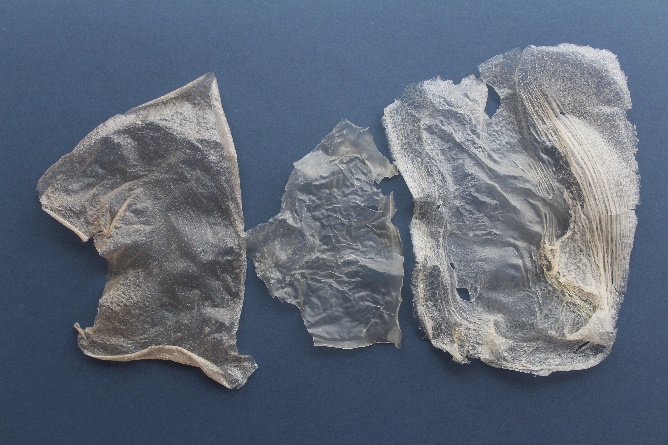 Рис. 1 Результаты сушки пластика в духовом шкафу (фото автора).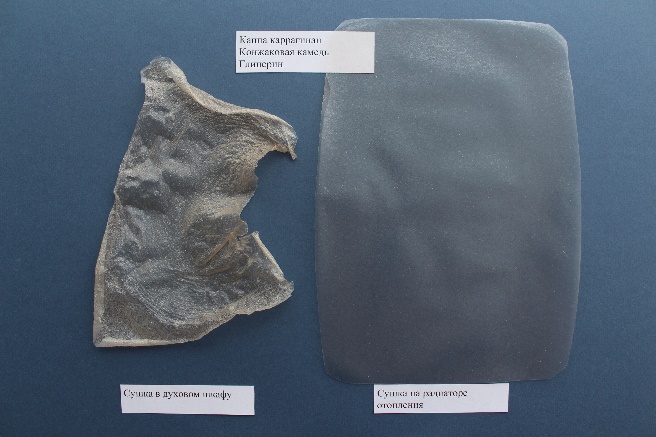 Рис. 2. Результаты сушки пластика в духовом шкафу (слева) и на радиаторе отопления (справа) (фото автора).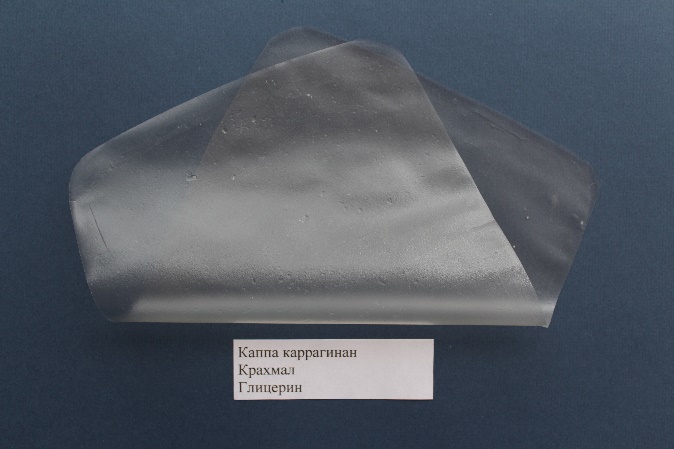 Рис. 3. Пленка из каппа каррагинана, крахмала и глицерина в соотношении 1:1:1 (фото автора).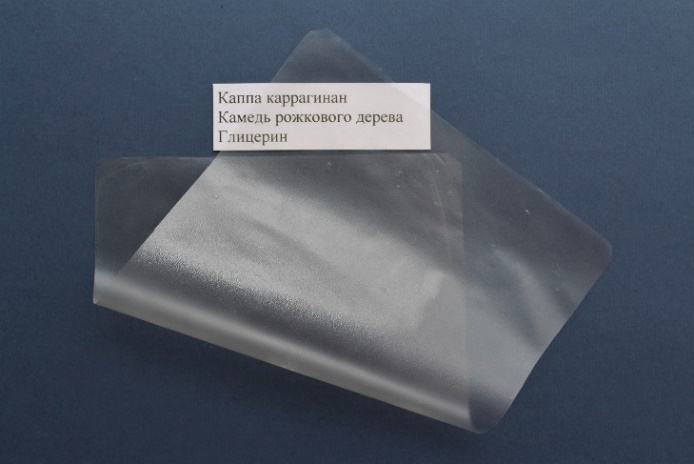 Рис. 4. Пленка из каппа каррагинана, камеди рожкового дерева и глицерина (фото автора).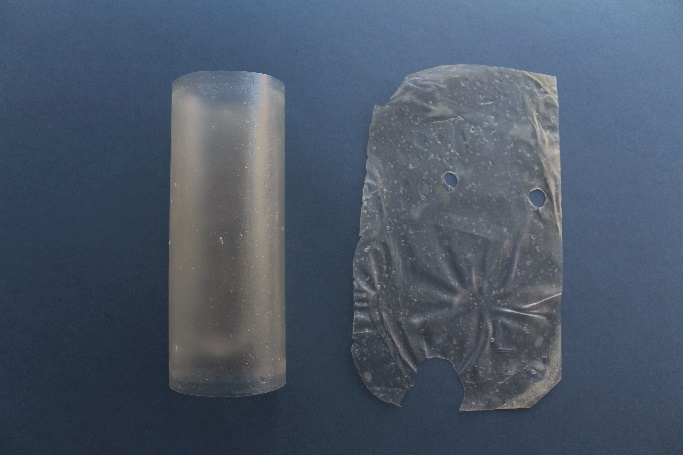 Рис. 5. Пленки из каппа каррагинана, ксантановой камеди и глицерина в соотношении 2:1:1 (слева) и 2:2:1 (справа) (фото автора).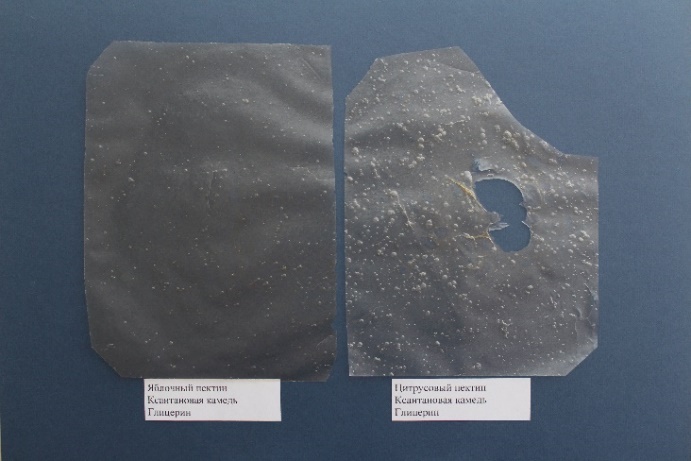 Рис. 6. Пленки из ксантановой камеди, глицерина и пектинов: яблочного (слева), цитрусового (справа) (фото автора).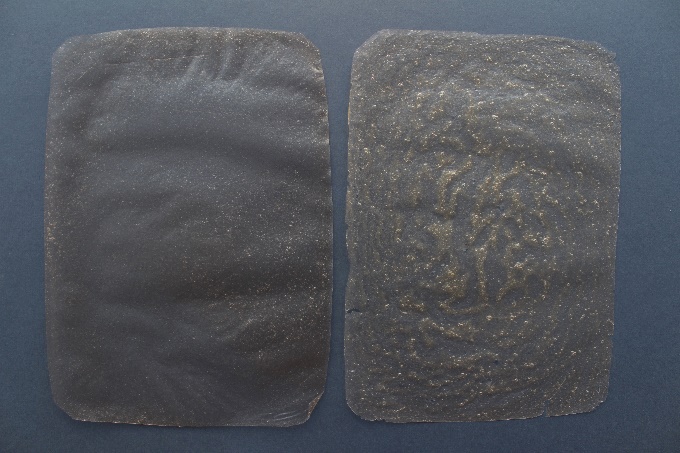 Рис. 7. Пленки из агар-агара, глицерина и камедей: конжаковой (слева), ксантановой (справа) (фото автора).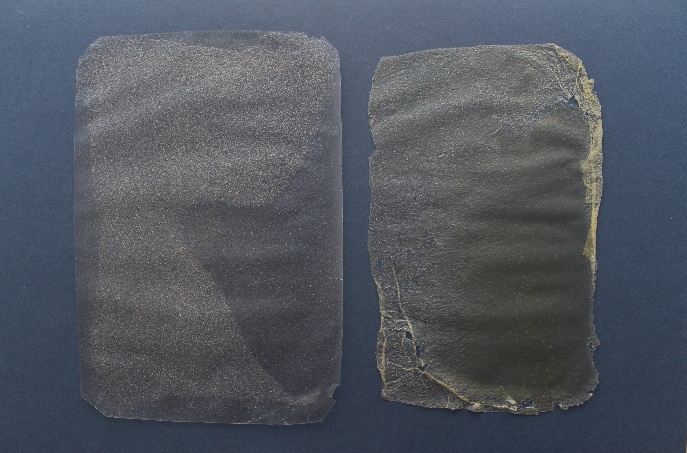 Рис. 8. Пленки из агар-агара, глицерина и камедей: рожкового дерева (слева), гуаровой (справа) (фото автора).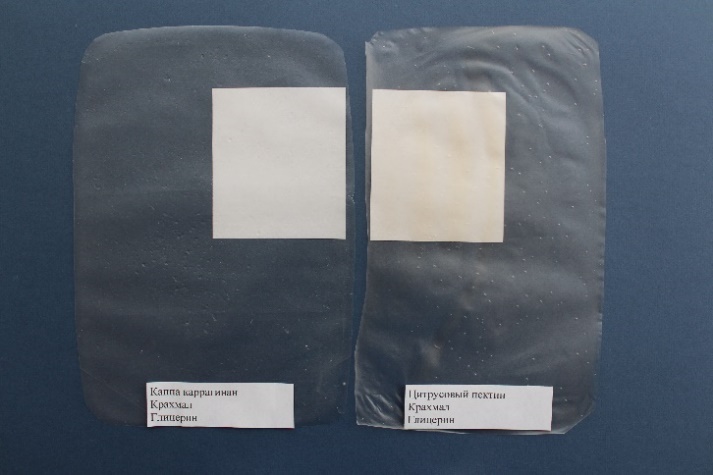 Рис. 9. Цвета образцов пленок на основе крахмала: водорослевой (слева), пектиновой (справа) (фото автора).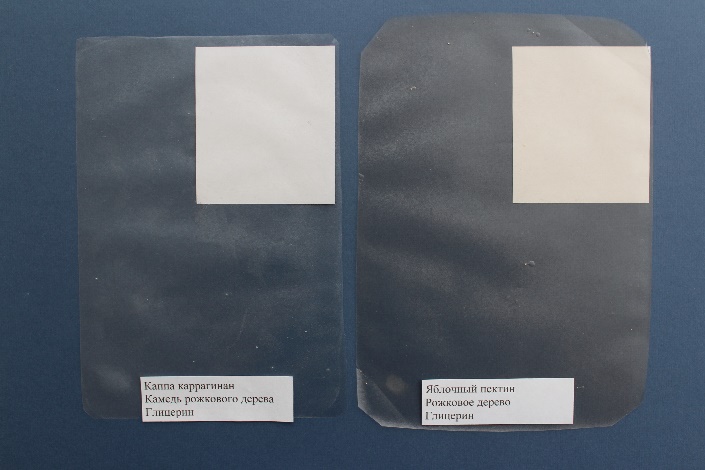 Рис. 10. Цвета образцов пленок на основе камеди рожкового дерева: водорослевой (слева), пектиновой (справа) (фото автора).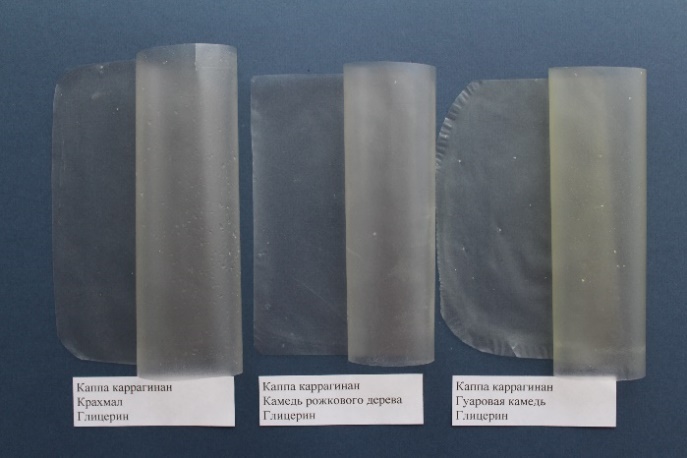 Рис. 11. Цвета образцов водорослевых пленок: с крахмалом (слева), с камедью рожкового дерева (в центре), с гуаровой камедью (справа) (фото автора).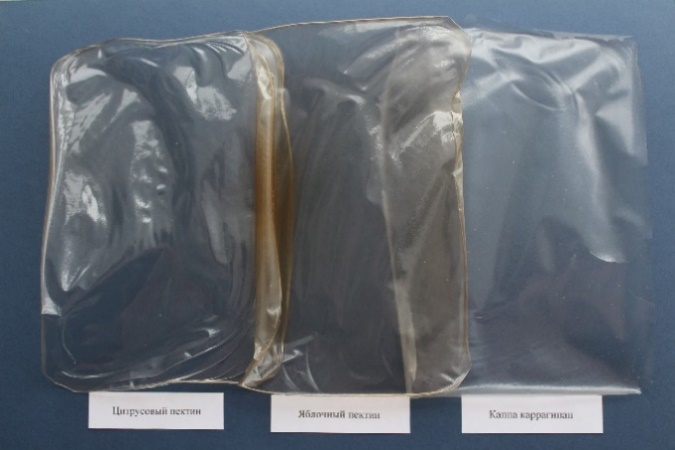 Рис. 12. Однокомпонентный пластик: цитрусовый пектин (слева), яблочный пектин (в центре), каппа каррагинан (справа) (фото автора).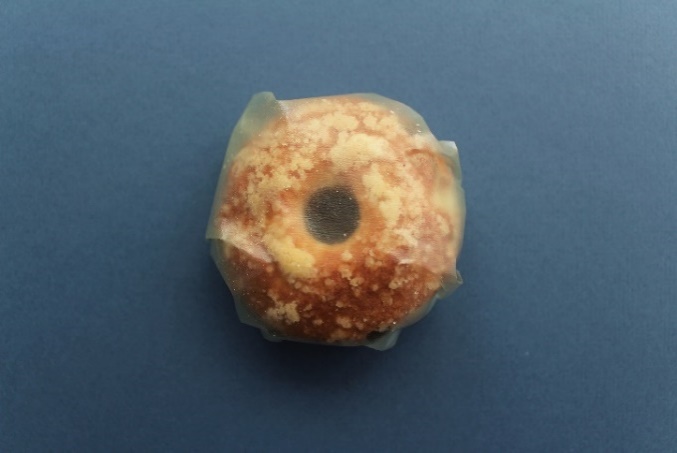 Рис. 13. Упаковка из водорослевого пластика (фото автора).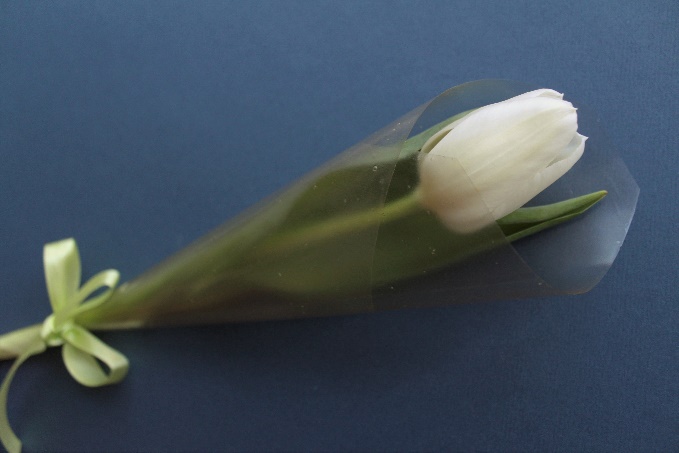 Рис. 14. Упаковка из пектинового пластика (фото автора).